Krajský fotbalový svaz Vysočina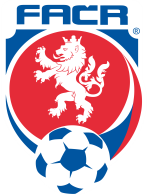                Evžena Rošického 6, 586 04 Jihlava, tel. 567 320 657Zápis číslo 10 / 2022/23Komise rozhodčích KFS VysočinaDatum a místo konání : 	11.3. 2023 v 13:00 hod. ve Želivi u SedlicePřítomni:                         Ing. Bajer Josef, Ing. Šula Jaroslav,  Pfeifer Michal, Vaněk Luboš,  Beneš                                          Jaroslav, Nádvorník IvoProgram jednání:  1. Zahájení                                 2. Vyhodnocení Zimního semináře rozhodčích KFS Vysočina                                 3. Seminář delegátů KFS Vysočina                                  4. Různé                           1. Zahájení  		Zahájení jednání provedl předseda KR p. Bajer. Přivítal všechny přítomné a seznámil členy s programem jednání.2. Vyhodnocení zimního semináře rozhodčíchKR na svém zasedání vyhodnotila zimní seminář rozhodčích konaný dne 10. a 11.3. 2023 v rekreačním středisku Želivi u Sedlice. Ze semináře byli omluveni rozhodčí Kylar, Janovský a Vašíček. Tito rozhodčí se zúčastní náhradního semináře. Termín náhradního semináře čtvrtek 30.3. 2023 v sídle KFS Vysočina Jihlava v 16.30 hodin.Návrhy listin rozhodčích a delegátů budou předloženy předsedou KR ing. Bajerem VV KFS Vysočina3.  Zimní seminář delegátů KFS Vysočina Zimní seminář delegátů se uskuteční v pátek a v sobotu 17. a 18.3. 2023  v RadešíněPředseda KR ing. Bajer poděkoval všem členům KR a sekretáři KFS Vysočina panu Šoukalovi za přípravu a organizaci zimního semináře a všem rozhodčím za přípravu na seminář a aktivitu v rámci semináře. Příští KR -  čtvrtek 30.3. 2023 v Jihlavě v 16.00 hodinzapsal:  Beneš Jaroslav                                                                ověřil:  Ing. Bajer Josef  - předseda KR